ГРАФИКРАБОТЫ  ПРОФИЛЬНЫХ  ОЗДОРОВИТЕЛЬНЫХ  ПЕРЕДВИЖНЫХ ЛАГЕРЕЙ  ТУРИСТСКО-КРАЕВЕДЧЕСКОГО  ПРОФИЛЯДЛЯ  УЧАЩИХСЯ  ОБЪЕДИНЕНИЙ  ЦЕНТРАГРАФИК РАБОТЫ  РЕСПУБЛИКАНСКИХ  ОЗДОРОВИТЕЛЬНЫХ  ПРОФИЛЬНЫХЛАГЕРЕЙ ДЛЯ УЧАЩИХСЯ ОБЪЕДИНЕНИЙ ПО ИНТЕРЕСАМ ТУРИСТСКО-КРАЕВЕДЧЕСКОГО ПРОФИЛЯ Занятия проводятся каждый четверг в живописном лесном массиве «Пышки» на турбазе «Меловые горы» с 10.00 до 14.00 по предварительной заявке.Возможно проведение занятий в иные дни по согласованию.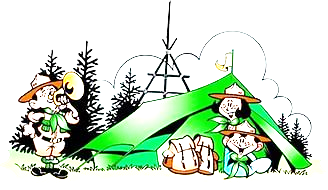 Телефон для справок – 72-07-63 (Александра Александровна Лысенко)Экскурсии проводятся каждую среду с 10.00 до 12.30 и 15.30 до 18.00 опытными сертифицированными экскурсоводами, в иные дни – по согласованию.Телефон для предварительных заявок – 72-07-63 и 72-24-86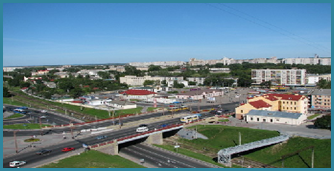 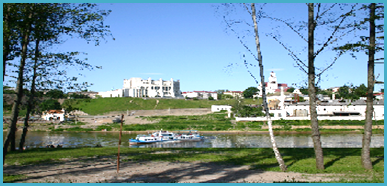 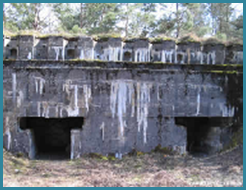 Передвижная  выставка «История судоходства на Немане» с элементами начального технического творчества Выставка организуется по предварительной заявке и проводится на базе учреждения образования с 10.00 до 12.00 и с 15.00 до 17.00 ежедневно для групп учащихся младших классов. Телефон для предварительных заявок – 72-07-63 (Александра Александровна )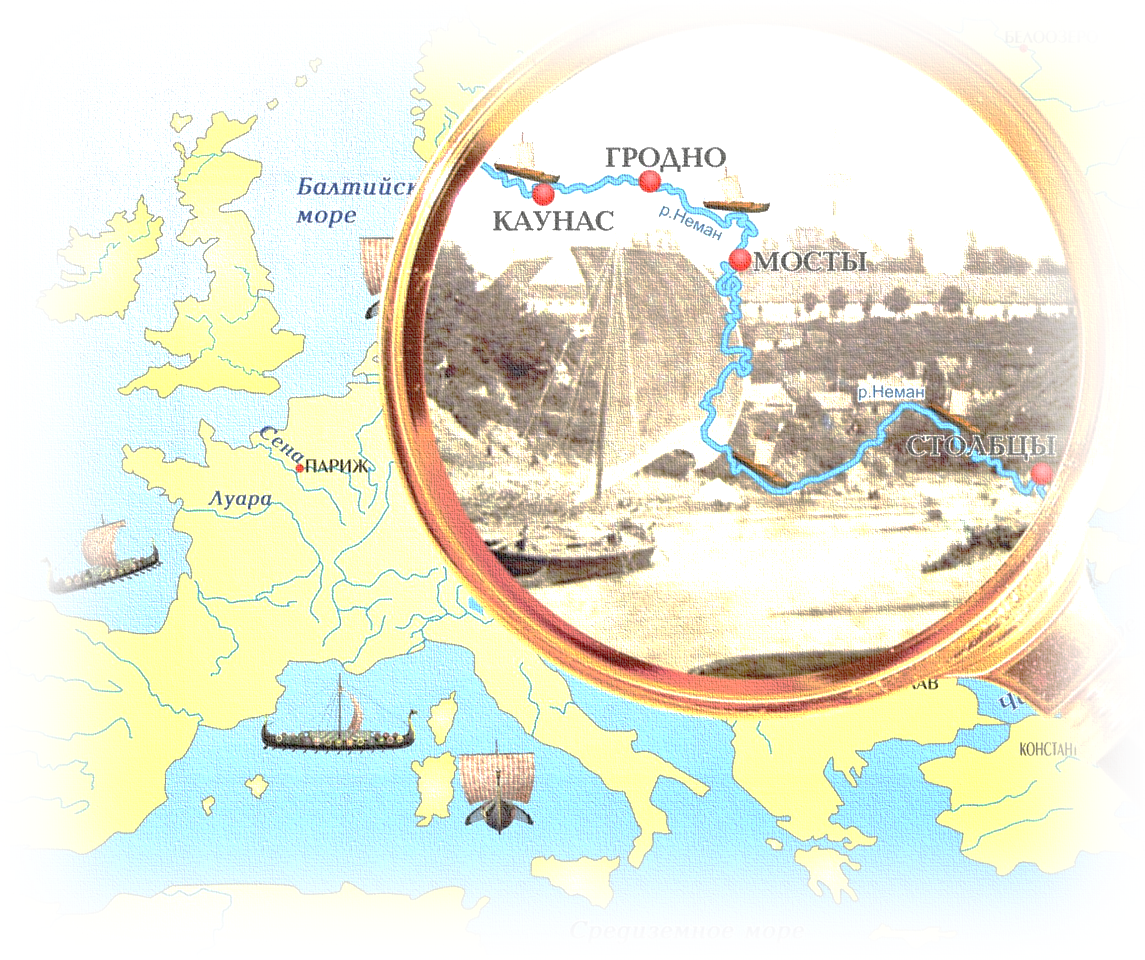 Экскурсия по  музею Центра «История судоходства на Немане» с элементами начального технического творчества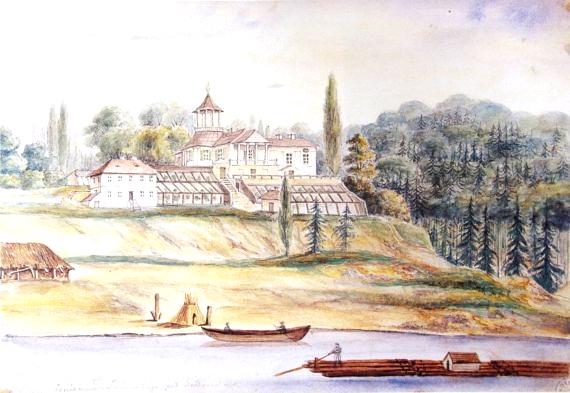 Экскурсии проводятся ежедневно с 10.00 до 18.00 по предварительным заявкам. Группы не более 20 учащихся.Телефон для заявок – 72 07-63 (Александра Александровна Лысенко) По предварительным заявкам Центр организует семейные походы выходного дня для учащихся и их родителей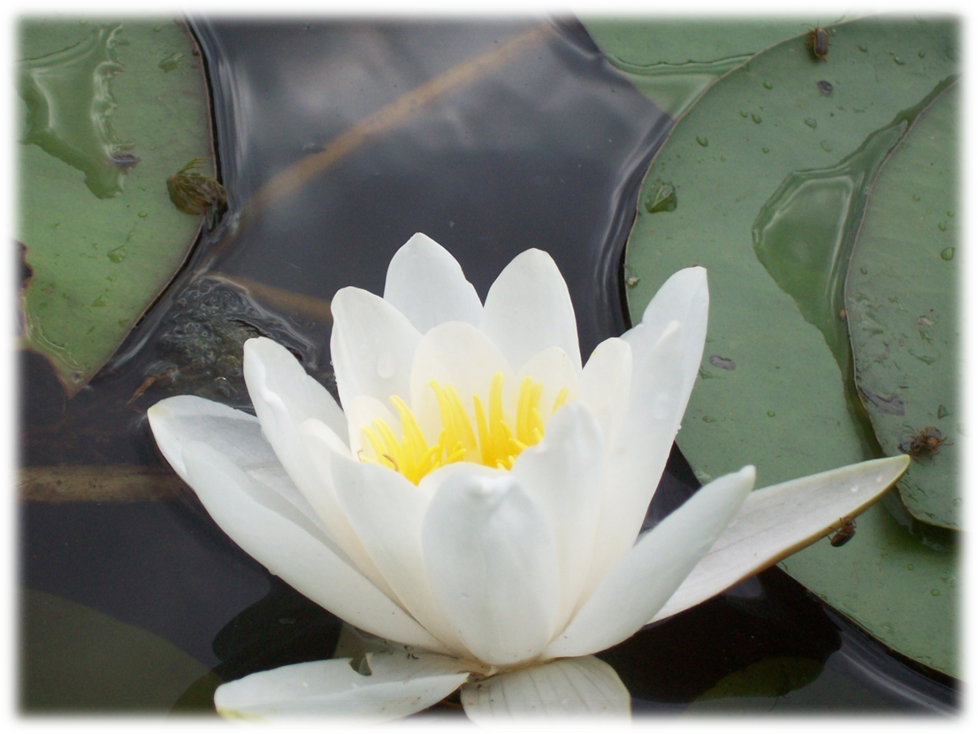 Телефон для заявок – 72-07-63№п/пРуководительгруппыПериодПериодПериод№п/пРуководительгруппыИюньИюльАвгуст1.Сухоцкий Л.Е.	      28.06	              	      28.06	              2.Овсейчик А.А.   15.063.Павленко С.Ю.	15.06	4.Горбатюк В.В.	 15.07	5.Петров С.В.   15.0610.08	6.Мишина Е.В.    13.07 7.Мартыненко Л.В.   15.068.Плугатаренко Е.В.10.08№п/пПрофильПериодПериодПериод№п/пПрофильИюньИюльАвгуст1.Республиканский слет юных краеведов – активных участников республиканской патриотической акции «Жыву ў Беларусі і тым ганаруся»	18           26     	2.Республиканский слет патриотических отрядов «Мы – наследники Победы»	18            26	